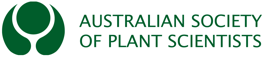 2017 Annual General Meeting of Australian Society of Plant ScientistsAgendaDATE:Thursday 5th October 2017TIME:13.35-14.30VENUE:Riverbank Rooms 7/8, Adelaide Convention Centre, Adelaide, SAPRESENT:Sergey Shabala – President (SS), Rosemary White – Treasurer (RW), Janet Wheeler (JW), APOLOGIES:Chris Cazzonelli, Sebastian Pfautsch, Ulrike Mathesius, Brent Kaiser, No.ItemCommentsActionsTimeframe1.Welcome and Apologies (SS)2.Reminder: only current ASPS members are allowed to vote. 3.Confirm minutes from 2016 (SS)4.Presidents Report (SS)REPORT TO BE TABLED (SS)5. Treasurer’s Report & Membership Fees (RW)REPORT TO BE TABLED (RW)6.Website and Communication Sub-committee; Outreach, Visibility and Education REPORT TO BE TABLED (JW/CC/EG)7.Functional Plant Biology Report (SS)REPORT TO BE TABLED (SS)8.Plants in Action Report (RM)REPORT TO BE TABLED (RM)9.COMBIO 2019REPORT TO BE TABLED (BK)1060 year celebrationsNew discipline specific awards or other ideas?11. ASPS Meeting 2019La Trobe have nominated for 2019.12. Election of new members of the Executive Committee and new Discipline Representatives (SS)President Elect – Kathleen SooleDiscipline Representatives-     Plant Development – Kim Johnson (Melb)-     Genetics and Mol Biol – Mike Haydon (Melb)-     Cell Biology –Megan Shelden (Adl)-     Whole plants – Tracey Cuin (UTAS)-     Global Change Biology (needed)-     Education (needed)Student RepsJoseph Pegler (Newc)1-2 more neededNew Comms team position13.Set venue for AGM 2018 (SS)14.Other Business (SS)